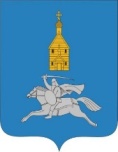 АДМИНИСТРАЦИЯ ИЛЬИНСКОГО МУНИЦИПАЛЬНОГО РАЙОНА ИВАНОВСКОЙ ОБЛАСТИР А С П О Р Я Ж Е Н И Еот 28.02.2019г. № 119-рп. Ильинское-ХованскоеО составе  антинаркотической комиссии при администрации Ильинского муниципального района	В связи с кадровыми изменениями в Ильинском муниципальном районе  Ивановской области :Утвердить состав антинаркотической комиссии при администрации Ильинского муниципального района: Васютинский С.И.– глава Ильинского муниципального района, председатель комиссии;    Кабешов А.Ю. – начальник  полиции межмуниципального отдела МВД России «Тейковский», подполковник полиции, заместитель председателя комиссии;   Соборнова Л.М. – заместитель главы администрации, начальник отдела образования, заместитель председателя комиссии;   Лимаренко Е.Ю. – главный специалист по социальным вопросам и информационной политике администрации Ильинского муниципального района, секретарь комиссии.Члены комиссии:   Коровкин Н.А –начальник ПП №19 МО МВД России «Тейковский»; Грибова Т.И. – руководитель территориального управления СЗН по Ильинскому муниципальному району;   Малышева З.Д. –  Глава  Ильинского городского поселения, Председатель Совета Ильинского городского поселения   Грузова Т.А. – председатель  Ильинского районного Совета ветеранов войны и труда;   Никогосян А.М. – главный врач ОБУЗ Ильинская ЦРБ, депутат Совета Ильинского муниципального района;    Игнатьева Н.Ю.– главный специалист отдела образования администрации Ильинского муниципального района.Отменить распоряжение администрации Ильинского муниципального района от 22.06.2017  №305-р «О составе  антинаркотической комиссии при администрации Ильинского муниципального района»Настоящее решение вступает в силу с момента подписания.ГлаваИльинского муниципального района:                           С.И.Васютинский